Конспект занятия по аппликации в подготовительной группе 				«Снегири на дереве».Цель занятия:  учить детей передавать в аппликации образ снегиря, особенности формы головы и туловища, хвоста (вырезая по частям из цветной бумаги), соблюдая относительную величину. Передавать окраску снегиря. Учить красиво располагать изображения на листе. Задачи: Развивать у детей творческие способности, чувство прекрасного, умение понимать и ценить красоту и богатство окружающего мира.Учить детей изображать снегиря, наклеивая частично одну деталь на другую; закреплять названия геометрических фигур;Воспитывать бережное отношение к птицам, любовь к живой природе и желание заботиться о птицах; аккуратность и внимательность.Демонстрационный материал: Картинки зимующих птиц;	иллюстрация «Снегири на дереве»; ватман с изображением дерева.Раздаточный материал: Шаблоны фигурки снегиря, крылышка и грудки; прямоугольник черного цвета размером 10*5 см (для фигурки снегиря).прямоугольник черного цвета размером 4*5 см (для крыла снегиря).прямоугольник красного цвета размером 4*3см (для грудки снегиря).детали глаз; простой карандаш; фломастер; ножницы, клей ПВА, кисть клеевая, разнос, клеенка, салфетка.Ход занятия:1.Беседа  											                    - Скажите, ребята, какое сейчас время года?					                        - Каких птиц зимой на улице мы можем увидеть?					    - Как одни словом можно назвать птиц, которые остались зимовать? Молодцы! А теперь, угадайте загадку.						Птички на деревья сели, 							Посчитай-ка: раз, два, три ...								На зимовку прилетели 									С красной грудкой ...   (Снегири)					             Молодцы! Знакомьтесь - это снегирь. (Показ иллюстраций).  Снегирь получил свое название за то, что прилетает он к нам вместе со снегом, и живет всю зиму.  Снегирь - красивая, спокойная птица. Посмотрите внимательно, и запомните, как он выглядит. Верхняя часть головы, крылья и хвост у него черные. А грудка, брюшко и щеки красные. Клюв у снегиря короткий, толстый.2. Физкультминутка								               Вот на ветках посмотри, (Руками хлопают себя по бокам)
В красных майках снегири. ( Показывают грудки)
Распустили перышки,( Руки слегка в стороны, )
Греются на солнышке.( Шевелят пальчиками)
Головой вертят, вертят, (Повороты головой вправо, влево)
Улететь они хотят. (Бегут по кругу, взмахивая руками)
Кыш! Кыш! Улетели!3.  Рассматривание аппликационного изображения снегиря.-   Какого цвета фигурка и крыло птички? (черные)				                    -   Для какой детали понадобится красная бумага? (для грудки снегиря)	 -   Что надо сделать, чтобы крыло снегиря стало объемным? (сделать надрез и склеить вытачку.)4. Давайте выполним аппликацию.                                                                                           •  Выполнить разметку деталей по шаблону.					                   •  Вырезать детали по контуру.								 •  На фигурку птички - грудку, на голову – детали глаз.				 • Наклеить крыло на фигурку снегиря приемом частичного приклеивания, смазав клеем, только верхний край крыла.					              • Наклеить фигурку снегиря на ватман с нарисованным деревом.5. Итог- Как называется эта птица? (Снегирь)
- Назови, что есть у птицы? (Туловище, крылья, голова)
- Какого цвета перышки у снегиря? (Красные и черные)  Стихотворение:											 Что за чудо: в зимний день
Оживилась вся сирень.
Красногрудые комочки
Зашумели как листочки.
Будто красных роз букеты
На сирень забросил ветер.
Стайки дружных снегирей
Крошки кушают на ней.
Вова с маленькой Танюшкой
Птичкам сделали кормушки.
                                    Николай Заболоцкий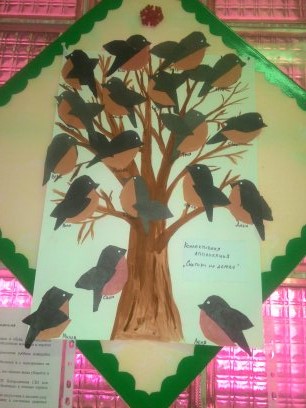 